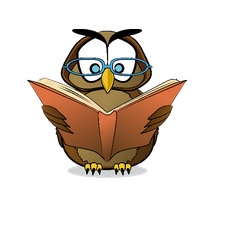 Liebe Klasse 4b,hier Eure Termine für Eure Besuche in der Schulbücherei               für das 2. Halbjahr:Donnerstags in der 1. Stunde am:März:  		02.03.	16.03.	30.03.	April:			27.04.	Mai:			11.05.	25.05.Juni:			22.06.	Juli:			06.07.	20.07.	